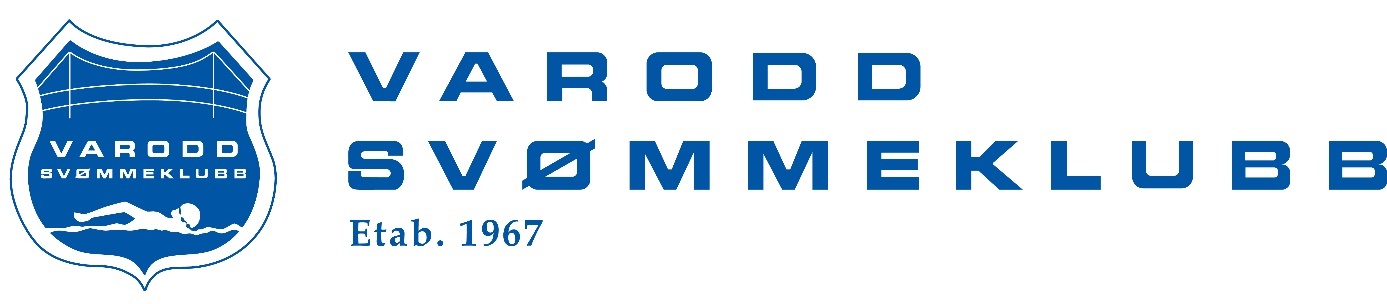 Varodd Svømmeklubb avholder sitt årsmøte:14. mars kl. 18.00Sted: Idrettens husHenrik Wergelandsgate 4Kristiansand(Inngang via parkeringshuset i Vestre torv, 3. etasje)Saker som ønskes behandlet på årsmøtet må sendes styret senest 29. februar, til franknergard7@gmail.com  Fullstendig sakliste med alle saksdokumenter vil bli gjort tilgjengelig for medlemmene senest én uke før årsmøtet på Varodd svømmeklubbs hjemmeside.For å ha stemmerett og kunne velges til verv må man ha vært medlem av Varodd svømmeklubb i minst én måned, fylle minst 15 år i det kalenderåret årsmøtet avholdes, og ha gjort opp sine økonomiske forpliktelser til Varodd svømmeklubb. Alle medlemmer har uansett møterett, talerett og forslagsrett.For mer informasjon om årsmøte samt regler om stemmerett, valgbarhet, forslagsrett mv., kan Frank Nergård kontaktes, franknergard7@gmail.com Velkommen til årsmøte!Med vennlig hilsenstyret  